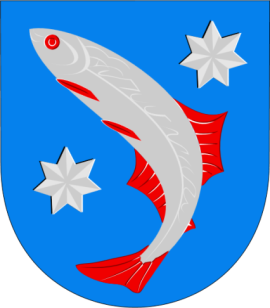 SIIKAISTEN KUNTASISÄISEN VALVONNAN JA RISKIENHALLINNAN PERUSTEETHyväksytty Siikaisten kunnanvaltuustossa 25.9.2019, § 16Perusteet ja vastuutRiskienhallinnan ja sisäisen valvonnan perusteiden tarkoituksena on:Edistää riskienhallintaa ja sisäisen valvonnan toteutusta Siikaisten kunnassa, sekä tiedottaa niiden merkityksestä, velvoitteista ja vastuista koko henkilöstölleVarmistaa, että yhteisesti sovittuja ja hyväksyttyjä toimintatapoja ja ohjeita noudatetaan kaikessa toiminnassaHyvin toimiva johtamis- ja hallintojärjestelmä yhdessä asianmukaisen sisäisen valvonnan ja riskienhallinnan kanssa varmistaa tehokkaan, tuloksellisen ja päätettyjen tavoitteiden mukaisen toiminnan. Sisäisen valvonta ja riskienhallinta koskee kaikkia kuntakonsernin toimielimiä ja johtoa, sekä kaikkea kuntakonsernin toimintaa, josta kunta vastaa omistuksen, ohjaus- ja valvontavastuun sekä muiden velvoitteiden myötä. Käytännössä sisäinen valvonta ja riskienhallinta kytkeytyvät läheisesti vuosittaiseen talousarvio- ja tilinpäätösprosessiin.Kuntalaki (410/2015) määrää kunnan ja kuntakonsernin sisäisestä valvonnasta ja riskienhallinnasta. Kuntalain 14.7 §:n mukaan kunnanvaltuuston tulee päättää kunnan ja kuntakonsernin sisäisen valvonnan ja riskienhallinnan perusteista ja edellyttää, että kuntakonsernin kaikissa toiminnoissa ja kaikilla organisaation tasoilla on riittävä sisäinen valvonta ja riskienhallinta. Kunnanhallituksen, lautakuntien, viranhaltijoiden ja esimiesten toimivalta ja vastuut sisäisessä valvonnassa ja riskienhallinnassa on määritelty yleisellä tasolla kunnan hallintosäännön 10 luvussa.Kunnanhallitus vastaa kokonaisvaltaisen sisäisen valvonnan ja riskienhallinnan järjestämisestä, sekähyväksyy sisäistä valvontaa ja riskienhallintaa koskevat ohjeet ja menettelytavatvuosittain talousarvion täytäntöönpano-ohjetarvittaessa kunnan tietoturvapolitiikka, viestintäohje, työsuojeluntoimintaohjelma ja arkisto-toimen toimintaohjevalvoo, että sisäinen valvonta ja riskienhallinta toimeenpannaan ohjeistuksen mukaisesti ja tuloksellisesti sekäantaa toimintakertomuksessa tiedot sisäisen valvonnan ja riskienhallinnan järjestämisestä ja keskeisistä johtopäätöksistä sekä selvityksen konsernivalvonnasta ja merkittävimmistä riskeistä ja epävarmuustekijöistä.LautakunnatLautakunnat vastaavat toimialueellaan sisäisen valvonnan ja riskienhallinnan järjestämisestä, toimeenpanon valvonnasta ja tuloksellisuudesta sekä raportoivat kunnanhallitukselle sisäisen valvonnan ja riskienhallinnan järjestämisestä ja keskeisistä johtopäätöksistä.Viranhaltijat ja esimiehet Kunnanjohtaja sekä toimialuejohtajat ja tehtäväalueiden päälliköt vastaavat sisäisen valvonnan ja riskienhallinnan toimeenpanosta ja tuloksellisuudesta toimialueellaan ja tehtäväalueellaan.Kunnanjohtaja, toimialajohtajat ja esimiehet valvovat: asetettujen tavoitteiden saavuttamista sekä toiminnan häiriöttömyyttä ja taloudellisuutta  päätöksenteon ja taloudenhoidon toimintatapojen asian- ja lainmukaisuutta  tietojärjestelmien käytön ja hallinnon asianmukaisuutta  henkilöstön riittävyyttä, ammatillisen osaamisen ja työhyvinvoinnin kehittymistä  omaisuuden, tilojen ja laitteiden asianmukaista käyttöä ja hallintaa Kunnan toimielinten tulee talousarvion laadinnan yhteydessä analysoida toimintaympäristön muutoksia, tunnistaa tavoitteita uhkaavia riskejä, arvioida niiden vaikutuksia ja toteutumisen todennäköisyyttä, sekä laatia tarvittavat suunnitelmat ja toimenpiteet riskien hallitsemiseksi. Samoin tulee toimia merkittävien päätösten valmistelun yhteydessä. Riskienhallinnan ja sisäisen valvonnan suunnittelu ja ohjaus perustuvat luotettavaan toimintaan ja ajantasaisiin raportteihin. Tilinpäätöksen toimintakertomuksessa kunnanhallitus antaa tiedot riskienhallinnan järjestämisestä ja keskeisistä johtopäätöksistä, sekä selvityksen konsernivalvonnasta ja merkittävimmistä riskeistä ja epävarmuustekijöistä. Sisäisen valvonnan periaatteetHallintosäännön § 76 mukaan kunnan hallinnon ja talouden valvonta järjestetään siten, että ulkoinen ja sisäinen valvonta yhdessä muodostavat kattavan valvontajärjestelmän. Ulkoinen valvonta järjestetään toimivasta johdosta riippumattomaksi. Ulkoisesta valvonnasta vastaavat tarkastuslautakunta ja tilintarkastaja.Kunnanhallitus vastaa sisäisen valvonnan järjestämisestä. Sisäinen valvonta on osa kunnan johtamisjärjestelmää sekä kunnan johdon ja hallinnon työväline, jolla arvioidaan asetettujen tavoitteiden toteutumista, toimintaprosesseja ja riskejä. Sen avulla tilivelvolliset ja muut esimiehet pyrkivät varmistamaan, ettäkunnan toiminta on taloudellista ja tuloksellista,päätösten perusteena oleva tieto on riittävää ja luotettavaa,lain säännöksiä, viranomaisohjeita ja toimielinten päätöksiä noudatetaan ja ettäomaisuus ja resurssit turvataan.Toimiva sisäinen valvonta ehkäisee ja paljastaa väärinkäytöksiä. Johdon velvollisuutena on toteuttaa sisäistä valvontaa väärinkäytösten ehkäisemiseksi ja havaitsemiseksi sekä puuttua havaittuihin väärinkäytöksiin. Väärinkäytöksenä pidetään erilaisia epärehellisiä, epäeettisiä tai kuntakonsernin ohjeita rikkovia taikka lainvastaisia tekoja.Sisäinen valvonta toteutuu muun muassa selkeinä tehtävien, toimivallan ja vastuiden jakoina, valvonta- ja raportointivelvoitteina, tietojen ja tietojärjestelmien suojaamisena, omaisuuden turvaamisena, sekä sopimusten hallintana.Kunnan pienen koon vuoksi sisäisen valvonnan, sisäisen tarkastuksen ja riskienhallinnan järjestäminen on yhdistetty. Kunnassa ei ole erillistä toimielintä eikä henkilökuntaa näitä tehtäviä varten. Tehtävistä vastaavat toimielimet ja johtavat viranhaltijat toimialueillaan.Tilivelvollisuus merkitsee sitä, että tilivelvollisen toiminta tulee valtuuston arvioitavaksi, häneen voidaan kohdistaa tilintarkastuskertomuksessa muistutus ja häneltä voidaan evätä vastuuvapaus sekä omasta, että alaisensa tekemisestä tai tekemättä jättämisestä. Vaikka henkilö ei olisikaan lain tarkoittama tilivelvollinen, hänen on luonnollisesti hoidettava tehtävänsä asianmukaisella huolellisuudella eikä tilivelvollisaseman puuttuminen vapauta esimiehiä toiminnan valvontavastuusta. Riskien hallinnan periaatteetRiskienhallinta on osa sisäistä valvontaa. Sisäisen valvonnan kannalta on olennaista, että toimintaan liittyvät riskit ja mahdollisuudet on arvioitu ja ymmärretty. Riski on mahdollinen tapahtuma tai tapahtumaketju, joka voi vaarantaa taloudellisten tai toiminnallisten tavoitteiden saavuttamisen lyhyellä tai pitkällä aikavälillä tai uhata kunnan mainetta. Riski ei ole ainoastaan mahdollinen negatiivinen tapahtuma, vaan myös se, että jokin voimavarojen mahdollistama hyvä jää toteutumatta. Siikaisten kunnan keskeisiä riskityyppejä ovat toimintaan, talouteen, omaisuuteen, henkilöstöön ja tietoturvallisuuteen liittyvät riskit. Toiminnalliset riskitToiminnalliset riskit liittyvät pääsääntöisesti kunnan järjestämiin palveluihin ja asiakasrajapintoihin. Epäonnistuminen palvelutuotannon laadussa saattaa vaikuttaa heikentävästi kuntalaisten elämänlaatuun, elinympäristöön tai sidosryhmien toimintaan. Toiminnallisia riskejä pyritään hallitsemaan pitämällä viranhaltijoiden, kuntalaisten ja sidosryhmien välinen viestintä avoimena. Taloudellisten riskit Taloudelliset riskit liittyvät mm. maksuliikenteeseen, varainhallintaan ja maksuvalmiuteen. Niiden hallitsemiseksi toiminnassa on noudatettava kunnan talousarvion täytäntöönpano-ohjetta. Myös tietojärjestelmien käyttöoikeuksien hallinnalla, sekä ajantasaisilla tietoturvasuojauksilla (tietoturvapolitiikka) ennaltaehkäistään talous- ja tietohallinnossa riskialttiita työyhdistelmiä ja tapahtumia. Omaisuuteen ja hankintoihin liittyvät riskitOmaisuuteen kohdistuvat riskit liittyvät esimerkiksi kiinteistöjen tulipaloon, vesivahinkoon tai ilkivalta- ja murtotapauksiin. Kiinteistöjen jokapäiväiseen turvallisuuteen liittyviä asioita ovat muun muassa lukitus- ja avainturvallisuus. Kiinteistö- ja toimitilaturvallisuuteen liittyvistä kehittämistehtävistä ja seurannasta vastaa tekninen johtaja, sekä kiinteistöjen pelastussuunnitelmissa nimetyt turvaisuusvastaavat. Kunnan omaisuuden huolellinen hoitaminen kuuluu jokaisen työntekijän velvollisuuksiin.Kunnanhallitus vastaa keskitetystä kiinteistöriskivakuuttamisesta.Kunnan hankinnoissa noudatetaan hallintosääntöä ja talousarvion täytäntöönpano-ohjetta. Henkilöstöön liittyvät riskitTalouteen ja omaisuuteen liittyvien riskitekijöiden lisäksi kriittisimpänä riskitekijänä Siikaisissa voidaan pitää henkilöstön osaamista ja osaamisen siirtoa. Erityisosaaminen on usein vain yhden henkilön varassa, jolloin tehtävästä riippuen, henkilön estyessä hoitamasta tehtäväänsä, kunnalle, henkilöstölle tai kuntalaisille voi aiheutua merkittävääkin vahinkoa. Tämän vuoksi sijaisuusjärjestelyjä ja ostopalvelu- ja yhteistyömahdollisuuksia eri toiminnoissa on kehitettävä jatkuvasti, sekä huolehdittava henkilöstön riittävästä kouluttamisesta. Vastuu kuuluu kunnan ylimmän johdon ja johtoryhmän lisäksi myös tehtäväalueiden päälliköille esimerkiksi henkilökunnan kouluttamisen osalta. Kunnanhallitus on ohjeistanut henkilöstöön liittyvien riskien hallinnassa työsuojelun toimintaohjelmassa.  Tietoturvallisuuteen liittyvät riskitTietoturvariskien hallintaan liittyvistä kehittämistehtävistä ja seurannasta vastaa hallintopäällikkö. Kunnan talous- ja henkilöstöhallinnon tukipalvelut on ulkoistettu Sarastia Oy:lle. Järjestelyn myötä merkittävä osan ohjelmistoihin ja tietohallintoon liittyvistä riskeistä on kunnan sijasta yhtiöllä. Kunnalla on edelleen oma palvelin, sekä lukuisia muihin toimintoihin liittyviä ohjelmistoratkaisuja. Näistä suurin osa on mm. valtion hallinnoimia pilvipalveluita, jolloin kunnan riskit esimerkiksi tietosuojaa ajatellen ovat normaalitasolla ja liittyvät enimmäkseen inhimillisiin ominaisuuksiin. Henkilökuntaa ohjeistetaan pilvipalveluiden käytössä ja tietoturvallisissa työskentelytavoissa kunnanhallituksen hyväksymässä tietoturvapolitiikassa ja kunnan viestintäohjeessa. Sopimusten hallintaSopimusten hallinnasta vastaa kunkin toimielimen esittelijä toimialallaan. Sopimuksia laadittaessa on huomioitava tietoturvaan liittyvät ja muut toiminnan jatkuvuuteen mahdollisesti vaikuttavat riskit. Arviointi ja raportointiMikäli tilikaudella havaitaan merkittäviä riskejä, tulee kunnanhallituksen alaisten toimielinten ja viranhaltijoiden sekä konserniyhteisöjen raportoida niistä ja niiden hallintakeinoista välittömästi valvontavastuussa olevalle. Valvontavastuussa olevien tulee raportoinnin perusteella ryhtyä tarvittaviin toimenpiteisiin. Hallituksen alaisten toimielinten tulee käsitellä oman tehtäväalueensa selonteko merkittävimmistä riskeistä ja sisäisen valvonnan ja riskienhallinnan järjestämisestä sekä toimenpiteistä havaittujen puutteiden korjaamiseksi. Selontekojen tulee perustua dokumentoituun aineistoon.Hallituksen toimintakertomuksessa antama selvitys merkittävimmistä riskeistä ja epävarmuustekijöistä, sisäisen valvonnan ja riskienhallinnan järjestämisestä ja toimenpiteistä havaittujen puutteiden korjaamiseksi, sekä konsernivalvonnasta perustuu sen alaisten toimielinten ja konserniyhteisöjen laatimiin selontekoihin.